Beste Pagadder en ouders,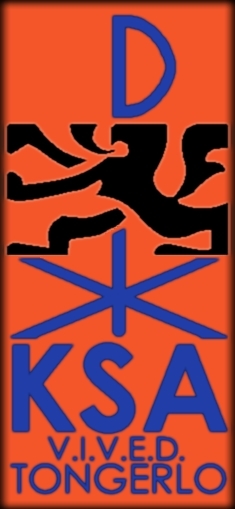 Hier is dan de laatste kalender van dit jaar ook al weer. Wij hopen op goed weer en een lachend zonnetje.Denk er aan om altijd kleren aan te doen die vuil mogen worden en aangepast zijn aan het weer. Zet ook zeker je naam in je hemd/vlaarke zodat we dit kunnen terugbezorgen als dit kwijtgeraakt!Al onze activiteiten gaan telkens door aan ons Heem(Bosstraat 23, 3960 Tongerlo).Ons jaarlijks kamp zal ook doorgaan van 12 tot 19 juli maar meer uitleg volgt later nogTot binnenkort!ActiviteitenkalenderPagaddersWat?Wanneer?Hoelaat?Meebrengen?Dorpsspel Zondag 9 Mei 202114:00 tot 16:30Kleed jezelf naar het weer Wat?Wanneer?Hoe laat?Meebrengen?kampvuurtje Zaterdag 22 Mei 2021 18:30 tot 20:30Warm kleden en een kleine honger Wat?Wanneer?Extra info!!Nachtje heem (onder voorbehoud)Zaterdag 29 tot zondag 30 Mei 2021Momenteel mogen we door de huidige coronamaatregelen nog geen overnachtingen doen, maar moest dit veranderen dan horen jullie dit tijdig!Wat?Wanneer?Hoe laat?Meebrengen?Bootjes race + waterspelletjes  Zondag 6 Juni  202114:00 tot 16:30Plastieken flessen en versiering om een bootje mee te bouwen en kleren die nat mogen worden 